РОССИЙСКАЯ ФЕДЕРАЦИЯАДМИНИСТРАЦИЯ ГОРОДСКОГО ОКРУГА "ГОРОД КАЛИНИНГРАД" КОМИТЕТ ПО ОБРАЗОВАНИЮ       МУНИЦИПАЛЬНОЕ АВТОНОМНОЕ ДОШКОЛЬНОЕ ОБРАЗОВАТЕЛЬНОЕ УЧРЕЖДЕНИЕ ГОРОДА КАЛИНИНГРАДА ДЕТСКИЙ САД № 119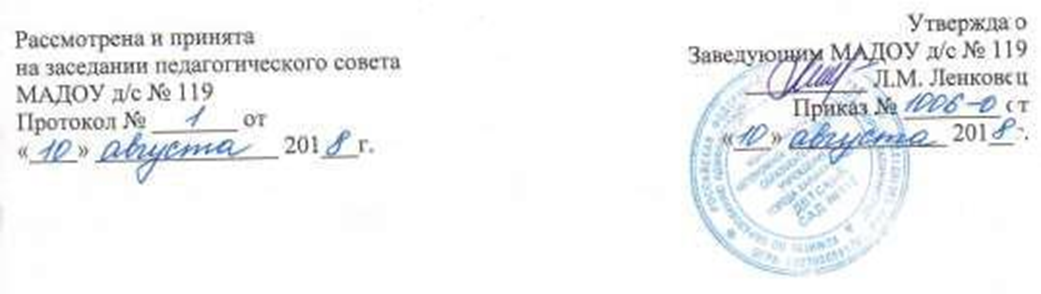 Дополнительная  общеобразовательная общеразвивающая программахудожественной направленности «Ритм»для детей 6-7  летсрок реализации –   77 часовРазработчик  программы:Димова Н.И.,педагог дополнительного образованияг. Калининград, 2018 гСодержание2.Пояснительная запискаДополнительная  общеобразовательная общеразвивающая программа художественной  направленности «Ритм» (далее - Программа) разработана в соответствии с Федеральным законом от 29.12.2012 г. № 273-ФЗ «Об образовании в Российской Федерации», приказом Министерства образования и науки РФ ОТ 29.08.2013 Г. № 1008 «Об утверждении порядка организации и осуществления образовательной деятельности по дополнительным общеобразовательным программам», постановлением Главного государственного санитарного врача Российской Федерации от 15 мая 2013 г. № 26 г .Москва от «Об утверждении СанПин 2.4.1.3049-13 «Санитарно-эпидемиологические требования к устройству, содержанию и организации режима работы дошкольных образовательных организаций», положением о дополнительной общеобразовательной общеразвивающей программе МАДОУ д/с № 119.        Направленность дополнительной общеобразовательной общеразвивающей программы: художественная        Цель и задачи дополнительной общеобразовательной  общеразвивающей программы.Целью программы  является духовное и физическое воспитание детей на основе овладения ими основами хореографического мастерства, раскрытия их индивидуальных возможностей и максимальной реализации творческих способностей.    Задачи программы:    Развивающие :развить творческие способности детей, фантазию, мышление, воображение, эстетический вкус. Содействовать физическому развитию ребѐнка, формировать осанку, правильное дыхание, эластичность мышц, подвижность.  Формировать эмоционально-эстетическое восприятие окружающего мира через музыку и движение. Развить у детей творческое начало, умение применять элементы танца в импровизации. Активизировать творческий процесс через постановочно-исполнительскую демонстрационную работу (концерты, конкурсы, фестивали).    Обучающие :Формировать  отношения к двигательно-активной деятельности, интереса и потребности в физическом совершенствовании ребенка; внедрять в практику занятий нетрадиционных методов и приемов, направленных на потребность движения и развития двигательных качеств.     Воспитательные :воспитывать чувство любви к Родине, труду, чувство ответственности, патриотизма, формировать нравственные качества.   Оздоровительные :укрепить здоровье при помощи искусства движений и средствами физической культуры, развить силу и выносливостьактивизировать наиболее важные физиологические системы организма – сердечно-сосудистую и дыхательную. АктуальностьДанная программа актуальна, т.к. она подходит для образования детей с различным уровнем подготовки на любой стадии обучения, рассчитана на любой социальный статус детей, имеющих различные интеллектуальные, художественные, творческие способности. А главное она направлена на формирование мотивационной сферы здоровьесберегающего воспитания детей в системе дополнительного образования.   Отличительные особенности программы       Главной отличительной особенностью данной программы является, развитие творческих способностей и укрепление здоровья детей через использование различных видов классической  и современной хореографии; элементов художественной гимнастики; акробатики.         Своеобразие и неповторимость каждого занятия, с одной стороны, не позволяют детям утомляться, а с другой – вызывают у них симпатию к педагогу и, как следствие, интерес к изучаемому предмету. Свобода, естественность, отсутствие всякого напряжения должны быть характерными при выполнении детьми музыкально-ритмических движений. Эта сложная задача может быть осуществлена при соблюдении следующих принципов: систематичность; постепенность; последовательность; повторность. Возраст детей, участвующих в реализации дополнительной общеобразовательной  общеразвивающей программы: 6-7 лет.Сроки реализации дополнительной общеобразовательной общеразвивающей программы: 1 годФормы подведения итогов реализации дополнительной общеобразовательной  общеразвивающей программы: концертные номера, которые поставлены на основе изученных схем и движений, с учѐтом возможностей воспитанников3. Планируемые результатыпостановка корпуса, ног, рук, головы на простейших упражнениях классического тренажа, развитие элементарных навыков координации движений.обучающиеся знакомы с  такими понятиями, как характер музыки, темп, ритм, музыкальный размер;          -динамические оттенки в музыке, характер исполнения;        -строение музыкальной речи, длительность звука, такт, фраза,                предложение; -эмоциональная выразительность. умеют  слушать музыку, воспринимать еѐ характер, отражать его в движениях и пластике, больше времени уделяется музыкально-танцевальным импровизациям.        4. Учебный план5.Календарный учебный график6.Тематическое планирование7.Материально-техническое обеспечениеОсновное оборудованиеСпециализированные учебные помещения: музыкальный залОсновное учебное оборудование:Детские столы;Детские стульчики;мультимедийная система ;цифровое пианино;аудиосистема;Ноутбук.8. Список используемой литературы «Танцы для детей младшего дошкольного возраста»  Н.В. Зарецкая. М.:Айрис-Пресс,2007 «Танцы для детей среднего дошкольного возраста»  Н.В. Зарецкая. М.:Айрис-Пресс,2008 «Танцы в детском саду»  Н. Зарецкая и З.Роот .М.:Айрис-Пресс,2008 «Хореография для самых маленьких»  Л. Н. Барабаш. СПб: Белый ветер,2002 «Ритмическая мозаика»  А. Буренина СПб:ЛОИРО,2000 «Танцевальный калейдоскоп» для детей 5-7 лет  З. Я. Роот. М:Аркти,2004 «От жеста к танцу. Словарь пантомимических и танцевальных движений для детей 5-7 лет»  Е. В. Горшкова .М: Гном и Д,2004«Пляски и хороводы для малышей до 3-х лет»  Камертон.М:Линка-пресс,2008 «Ладушки. Левой-правой. Марши в детском саду»  И. Каплунова, И. Новоскольцева. СПб: Невская нота,2010 «Потанцуй со мной дружок» из серии «Ладушки»  И. Каплунова, И. Новоскольцева. СПб: Невская нота,20101Титульный лист12Пояснительная записка33Планируемые результаты64Учебный план75Календарный учебный график96Тематическое планирование107Материально-техническое обеспечение148Список используемой литературы                                                                    15№ разделаНаименование разделаКоличество часов Раздел 1Партерный экзерсис 8Раздел 2Ритмико-пластические навыки 4Раздел 3Элементы 	спортивно-гимнастического стиля 7Раздел 4Номер «Детство» 7Раздел 5Акробатическая подготовка 6Раздел 6Элементы  современного танца 4Раздел 7Номер «Жизнь в рок-н-роле» 8Раздел 8Элементы народно – характерного танца 4Раздел 9Номер «Калинка-малинка» 8Раздел 10Творческий отчѐт2Раздел 11Музыкальный досуг2Раздел 12Фестиваль искусств3Раздел 13Праздник отцов3Раздел 14Танцевальный марафон4Раздел 15Праздник «До свидания, лето!»   3Итого 77НаименованиеПериодНачало учебного периода03 сентября 2018Окончание учебного периода 30 июня 2019Каникулярное время01 июль-31 августа 2019Дни занятийСреда, пятница ( ул. Репина)Время проведения занятий Ул. РепинаСреда 15.40-16.10Пятница 15.35-16.05Недельная  образовательная нагрузка2 занятияДлительность условного учебного часаНе более 30 минут (четвертый  год обучения)№темыНаименование темыКол-во часовТема: 1Упражнения, улучшающие эластичность мышц и связок 2Тема: 2Упражнения, развивающие выворотность ног 2Тема: 3Упражнения, повышающие гибкость суставов 1Тема: 4Упражнения, позволяющие нарастить силу мышц 1Тема: 5Упражнения, улучшающие эластичность стоп 1Тема: 6Ритмический рисунок 1Тема: 7 Музыка и двигательные ощущения 1Тема: 8Мышечные и слуховые чувства 1Тема: 9Музыкальные 	интонации 	и движения 1Тема: 10Разновидности шагов и бега 1Тема: 11Разновидности волн и взмахов 1Тема: 12Разновидности поворотов 1Тема: 13Разновидности равновесий 1Тема: 14Разновидности прыжков 1Тема: 15Разнообразные связки и соединения 1Тема: 16Разучивание 1 части номера 1Тема: 17Совершенствования 	техники исполнения 1Тема: 18Закрепление пройденного материала 1Тема: 19Разучивания 2 части номера 2Тема: 20Совершенствования 	техники исполнения 1Тема: 21Закрепление пройденного материала 2Тема: 22Совершенствования техники исполнения номера 2Тема: 23Упражнения, повышающие гибкость суставов 1Тема: 24Упражнения, улучшающие эластичность мышц и связок 1Тема: 25Разнообразные связки 1Тема: 26Кувырок: назад, боковой 1Тема: 27Элементарные перекидки 1Тема: 28Колесо 1Тема: 29Разновидности танцевального шага 1Тема: 30Разновидности бега, шассе 1Тема:31Мимика, жесты 1Тема:32Различные схемы и связки 1Тема:33Разучивание номера 2Тема:34Совершенствования 	техники исполнения 2Тема:35Закрепление пройденного материала 2Тема:36Совершенствования 	техники исполнения 2Тема:37Закрепление пройденного материала 2Тема:38Совершенствования техники исполнения номера 2Тема:39Танцевальные шаги и их соединение 1Тема:40Разнообразные связки и комбинации 1Тема:41Перестроения 1Тема:42Работа в парах и тройках 1Тема:43Разучивание номера 2Тема:44Совершенствования 	техники исполнения 2Тема:45Закрепление пройденного материала 2Тема:46Совершенствования 	техники исполнения 2Тема:47Закрепление пройденного материала 2Тема:48Совершенствования техники исполнения номера 2Тема:49Творческий отчѐт 2Тема:50Музыкальный досуг2Тема:51Фестиваль искусств3Тема:52Праздник отцов  3Тема:53Танцевальный марафон4Тема:54Праздник «До свидания, лето!» 3Итого77